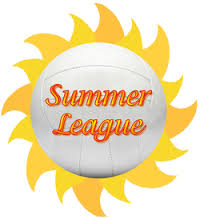 Dated 1st September 2016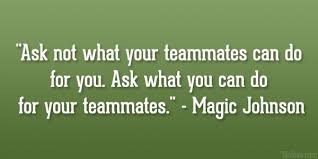 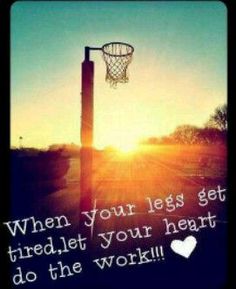 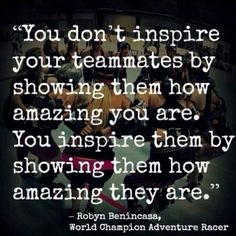 CODE OF CONDUCT FOR EVERYONE:Our Codes of Conduct require the highest standards of conduct from everyone involved in netball to ensure that their behaviour and actions meet the values and standards expected at all times.Everyone must conduct themselves in an honest, fair and impartial and transparent manner.Our codes of conduct are applicable to all aspects of the sport.I WILL RESPECT:The rules, regulations and requirements of the Sport, including, but not limited to, any competitions on which I participate either directly or indirectly.The rights, dignity and worth of all people involved in netball, regardless of gender, marital status, race, colour, disability, sexuality, age, occupations, religion or political opinion.The rights, dignity and worth of children, young people and adults at risk and ensure that I am aware of the safeguarding best practice guidelines’ and procedures when interacting with them.Confidentiality and sensitivities of information I hold on other individuals.Netball and individual’s reputation and not take any action or make inappropriate comments about a fellow participant, coach, official / umpire or volunteer that will bring the sport or those associated with delivering the sport into disrepute, including making comments on social media technology. The position I hold within netball and always conduct and dress myself in an appropriate manner.The result of the game and will not attempt to offer, offer or accept either directly or indirectly any consideration whatsoever in return for influencing or attempting the result or seek to achieve personal gain on a result which I can influence by betting on any match or event where I am participating, either by playing, coaching or officiating, or through direct or indirect involvement.NETBALL IS BASED ON TEAMWORK, THEREFORE I WILL:Not abuse or misuse any relationship of trust or position of power or influence held by me in my team.Be on time, dressed appropriately and ready to give my full attention to the role I am carrying out within netball.Recognise that individuals bring different qualities and attributes but “together we excel”.Welcome new members, volunteers, umpires/ officials and new teams.Display modesty in victory and graciousness in defeat: be sporting win or lose, always acknowledge the other team and umpires at the end of the game with a hand shake or 3 cheers.Never argue with an umpire or a player during a game and listen to and co operate with umpire decisions. Control my temper: I understand that verbal, emotional, and physical abuse of umpires, supporters and players or deliberately distracting or provoking is not acceptable or permitted behaviour in netball.I RECOGNISE INDIVIDUALS PARTICIPATE IN NETBALL TO ACHIEVE AND HAVE FUN, THEREFORE I WILL:Recognise the achievements of others and applaud their success.Endeavour to ensure that all involved in the sport optimise their potential by promoting the positive aspects of the sport and never condoning the use of inappropriate or abusive language, inappropriate relationships, bullying, harassment, discrimination or physical violence.CODE OF CONDUCT FOR SUPPORTERSThe enjoyment and safety of your players when involved in a netball activity is of paramount importance to the game. Every player will be encouraged and asked to ensure that their behaviour and actions meet the values and standards expected of them at all times. As supporters, you are asked to support our codes of conduct and embrace the spirit of the game.AS A SUPPORTER, I WILL:Support my team’s efforts and performance, give positive comments and motivate and encourage continued effort and learning.Understand that competition is about winning and losing, so results are accepted without undue disappointment.Thank the Officials / umpires and volunteers who give their time and not interfere with their decisions.Respect the rights, dignity, and worth of all people involved in the game, regardless of gender, marital status, race, colour, disability, sexuality, age, occupation, religion or political opinion.Read the rules of the sport to understand better what I am watching.Promote this code of conduct to others including supporters. NOT Use inappropriate language; harass players, umpire or other supporters.NOT Arrive at any netball activity under the influence of drugs or alcohol.NOT Use social media to bring the game into disrepute or make any inappropriate comments about players, umpires or supporters.Display modesty in victory and graciousness in defeat: be sporting – whether it is a win or lose. Never argue with an umpire or official.Enjoy the game and ensure others can also enjoy it.I / WE WILL ENDEAVOUR TO ABIDE BY THIS CODE OF CONDUCT AND PROMOTE IT TO OTHERS BY ENTERING BSNL.I / WE UNDERSTAND THAT IF I / WE FAIL TO FOLLOW THE CODE, BSNL, MAY TAKE ACTION AGAINST ME WHICH MAY RESULT IN SANCTIONS INCLUDING FINES AND SUSPENSION.